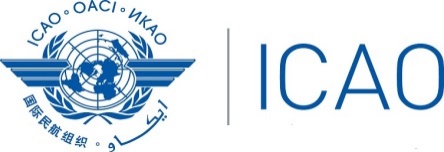  International Civil Aviation OrganizationWESTERN AND CENTRAL AFRICAN OFFICEATTACHEMENT CWorkshop on the Use of the New ICAO Frequency Finder Tool	Dakar, Senegal, 24-28 April 2017REGISTRATION FORM/FORMULAIRE D’INSCRIPTIONFirst Name (in Capital/En Majuscule) ____________________________________________PrénomSurname (in Capital En Majuscule_____________________________________________Nom de FamilleTitle					_____________________________________________TitreAdministration/Organization 	_____________________________________________Administration/OrganisationPreferred Working Language 	___________________________________________Langue de travail préféréeAddress				_____________________________________________AdresseCity and Country 			_____________________________________________Ville et PaysTelephone/Fax			_____________________________________________Téléphone/FAxE-mail (type)				_____________________________________________ CourrielHotel					_____________________________________________HotelTo be forwarded back to: amane@icao.int and ICAOWACAF@icao.intA renvoyer a: amane@icao.int and ICAOWACAF@icao.int